MOÇÃO Nº         /2019.SENHOR PRESIDENTE,SENHORES VEREADORES,Considerando que o Brasil necessita urgente de reformas estruturais de impacto, que possam retomar o crescimento na geração de emprego e renda.Considerando que a burocratização do nosso sistema tributário atual, traz custos elevados para as empresas e com isso deixam de gerar novos empregos, elevando assim o caos de mais de 13 milhões de desempregados.Considerando que necessitamos de uma Reforma Tributária que amenize a guerra fiscal existente entre os entes da Federação.Diante do exposto, os subscritores desta propõem à Mesa na forma regimental de estilo, depois de ouvido o Douto Plenário, seja consignada em Ata dos nossos trabalhos, Moção de Congratulações e Apoio a PEC 45/2019, que institui a Reforma Tributária do Estado Brasileiro, apresentada pelo Deputado Federal Baleia Rossi, haja vista ser de suma importância para a continuidade sólida e equilibrada do nosso país e para o bem do nosso povo.Requeiro, igualmente, que do decidido por esta Casa de Leis, seja dada ciência desta moção encaminhando a mesma para as seguintes autoridades:- Presidente da Câmara dos Deputados- Deputado Rodrigo Maia;- Presidente do Senado- Senador Davi Alcolumbre;  Sala das Sessões “Vereador Santo Rótolli”, aos 20 de maio de 2019.VEREADOR DR TIAGO CÉSAR COSTA           VEREADOR MOACIR GENUARIOSubscritores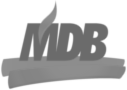 VEREADOR ALEXANDRE CINTRAVEREADOR ANDRÉ ALBEJANTE MAZONVEREADOR CINOÊ DUZOVEREADOR CRISTIANO GAIOTOVEREADOR GERALDO VICENTE BERTANHAVEREADOR DR GERSON LUIZ ROSSI JUNIORVEREADOR JORGE SETOGUCHIVEREADOR LUIS ROBERTO TAVARESVEREADOR LUIZ ROBERTO DE SOUZA LEITEVEREADOR MANOEL EDUARDO PEREIRA DA CRUZ PALOMINOVEREADOR MARCOS ANTONIO FRANCOVEREADORA MARIA HELENA SCUDELER DE BARROSVEREADOR MOACIR GENUARIOVEREADOR ORIVALDO APARECIDO MAGALHÃESVEREADOR SAMUEL NOGUEIRA CAVALCANTEVEREADOR SÔNIA REGINA RODRIGUESASSUNTO: Moção de Congratulações e Apoio a PEC 45/2019, que institui a Reforma Tributária do Estado Brasileiro, apresentada pelo Deputado Federal Baleia Rossi.DESPACHO:SALA DAS SESSÕES ______ /______ /_______ PRESIDENTE DA MESA